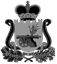 СОВЕТ ДЕПУТАТОВ  ТУМАНОВСКОГО СЕЛЬСКОГО ПОСЕЛЕНИЯВЯЗЕМСКОГО РАЙОНА СМОЛЕНСКОЙ ОБЛАСТИРЕШЕНИЕот 16.11. 2023               №45О внесении изменений в решение Совета депутатов Тумановского сельского поселения Вяземского района Смоленской области № 32 от 03.11.2021 «Об утверждении Положения о муниципальном жилищном контроле в Тумановском сельском поселении Вяземского района Смоленской области»В соответствии с пунктом 19 части 1 статьи 14 Федерального закона от 6 октября 2003 года № 131-ФЗ «Об общих принципах организации местного самоуправления в Российской Федерации», Федеральным законом от 31 июля 2020 года № 248-ФЗ «О государственном контроле (надзоре) и муниципальном контроле в Российской Федерации», Уставом Тумановского сельского поселения Вяземского района Смоленской области, Совет депутатов Тумановского сельского поселения Вяземского района Смоленской области РЕШИЛ:       1.Внести в Положение о муниципальном жилищном контроле в Тумановском сельском поселении Вяземского района Смоленской области, утвержденное решением Совета депутатов Тумановского сельского поселения № 32 от 03.11.2021 года (в редакции решений Совета депутатов Тумановского сельского поселения Вяземского района Смоленской области от 21.12.2021 № 48, от 25.04.2022 № 7, от 27.02.2023 №8) следующие изменения:  1) подпункт 1 пункта 1.2 абзацем следующего содержания:      «-безопасной эксплуатации и техническому обслуживанию внутридомового и (или) внутриквартирного газового оборудования, а также требований к содержанию относящихся к общему имуществу в многоквартирном доме вентиляционных и дымовых каналов.».   2) пункт 3.12 изложить в следующей редакции:«3.12. Сроки проведения контрольных мероприятий и контрольных действий устанавливаются в соответствии с Федеральным законом от 31 июля 2020 года № 248-ФЗ «О государственном контроле (надзоре) и муниципальном контроле в Российской Федерации».»;  3) Приложение № 1 изложить в новой редакции в соответствии с приложением к настоящему решению.   2.Обнародовать настоящее решение на информационных стендах и  официальном сайте Администрации Тумановского сельского поселения Вяземского района Смоленской области. 3. Контроль за исполнением настоящего решения оставляю за собой Глава муниципального образованияТумановского сельского поселенияВяземского района Смоленской области                                      М.Г.ГущинаИндикаторы риска нарушения обязательных требований, используемые для определения необходимости проведения внеплановыхпроверок при осуществлении Администрацией Тумановского сельского поселения Вяземского района Смоленской области муниципального жилищного контроля в Тумановском  сельском поселении Вяземского района Смоленской области Поступление в орган муниципального жилищного контроля в течение трех месяцев подряд двух и более протоколов общего собрания собственников помещений в многоквартирном доме, в котором есть жилые помещения муниципального жилищного фонда, содержащих решения по аналогичным вопросам повестки дня.Приложение №1 к Положению о муниципальном жилищном контроле в Тумановском сельском поселении Вяземского района Смоленской области